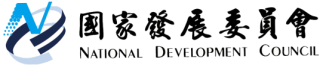 國家發展委員會 新聞稿[產業發展處處長詹方冠，電話：2316-5850]行動支付繳出漂亮成績單，普及率突破五成107年12月19日國家發展委員會陳美伶主委今(19)日主持「行動支付跨部會研商第6次會議」，中央銀行嚴宗大副總裁、金管會黃天牧副主委、財政部阮清華次長等14個部會與會。陳主委表示，這一年多來在各部會積極推動下，行動支付普及已有大幅進展，依據資策會調查，今(107)年我國行動支付普及率突破5成，由106年39.7%提高至50.3%，用戶更擴散至中高齡族群。此外，依金管會統計，今年1至10月國內行動支付消費次數逾6,300萬筆，總金額達356億元，較去年同期成長3倍以上，成績亮眼。國發會表示，今年四大超商逾1萬家門市、610座中油加油站、23家醫學中心(如台大、榮總)、高鐵購票、高雄捷運、水電及稅費繳納等均已提供行動支付，桃園機場捷運也於今年12月導入。明年除配合屏東燈會等大型活動加強推廣外，推動場域將擴大至區域醫院、大專校園、公車系統及觀光業者等。此外，陳主委也請交通部協助台北捷運儘速導入，並指示國發會就各部會及地方政府之規費進行盤點，以擴大提供行動支付服務。為解決各種支付不能互通的困擾，中央銀行規劃成立跨機構共用平台，財政部也推動共通QR Code標準。未來，商家只需選擇一家收單機構，即可接受民眾的多元品牌支付。此外，財政部已透過雲端發票API介接19家支付業者，讓民眾一次完成支付及發票歸戶，大幅提高使用行動支付的便利性。國發會進一步說明，去年資策會發布的行動支付普及率，係以「曾經使用」行動支付之用戶數佔智慧手機用戶數之比例計算。若援用此計算方法，今年普及率其實更高達53.7%。但考量活躍用戶數較能反映真實使用情形，本次會議將行動支付普及率之定義調整為「當年度」使用過行動支付之用戶數佔智慧手機用戶數之比例，今年為50.3%。值得注意的是，若依使用者依年齡區分，26至45歲行動支付普及率逾6成、46至65歲逾4成，顯示行動支付用戶已不限於年輕族群，更擴散至中高齡用戶。另外，曾使用過行動支付的用戶中，高達98.8%均表示會繼續使用，這些都顯示政府推動行動支付已有明顯成效。